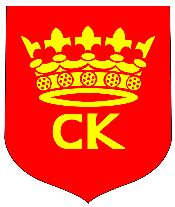           Місто КельцеГміна Кельце/Міський Осередок Допомоги Родині в рамках проекту в місті Кельце провадить Центр Допомоги Біженцям за адресою м. Кельце( ul. Żeromskiego 20/24a, 25-369 Kielce), тел: 41 361 06 80 Години роботи:•	понеділок – п’ятниця: 9.00 – 17.00Центр Допомоги Біженцям пропонує підтримку в межах:   Контакту з установами та в повсякденних життєвих ситуаціях, Соціальної роботи,Курсів польської мови для осіб дорослих, Послуг українсько-польського перекладача,Присяжних перекладів документів з української на польську мову,Сімейної психологічної/терапевтичної підтримки, Юридичних консультацій, Коротких професійних курсів, Догляду за дитиною або залежною особою, поки учасник користується підтримкою,Харчування під час занять,Соціально-побутової допомоги, Рекреаційно-спортивних послуг,Тимчасового перебування в помешканні, яке знаходиться під опікою.	Всю інформацію щодо проекту можна отримати в проектному офісі, що знаходиться в Кельцах (ul. Kołłątaja 4), години роботи: понеділок – п’ятниця 7:30–15:30, тел. (41) 307-00-04,   e-mail: a.glizdzinska@mopr.kielce.pl.